Alberni-Clayoquot Health Network Minutes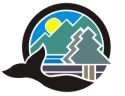 Wednesday, September 16th, 2015 @ 10:00 amWest Coast Aquatic, #3 4310 10th Avenue, Port Alberni, BCAttendees:  Wes Hewitt, Penny Cote, Peter Klaver, Marcie DeWitt, Janice Johnson, Shaunee Casavant, Adriane Schroeder, Laurie Money, Bob Baden, Guests:  Faye Missar, Heather Shobe, Anna , Edna Cox, Katherine Kilpatrick, Dr. Sean WachtelRegrets:  Josie Osborne, Craig Summers, Ellen Brown, Jess McConnell, Rebecca Hurwitz. Esther Pace.1.	CALL TO ORDERThe Chairperson called the meeting to order at 10:07 am.The Chairperson acknowledged we are on the traditional territories of the Hupacasath and Tseshaht First Nations. Introductions were conducted around the table.2.	REVIEW OF AGENDA & MINUTESThe Agenda and the Minutes of July 15th, 2015 ACHN meeting were approved.3.	COORDINATOR REPORTReview of the Coordinator ReportTOP reviewed the Monthly reporting spreadsheet.Island Health Working Group time commitment has proven to be less than 4-5 hours a month, much less than anticipated, assisting in bringing community partners.HN Coordinators met in Campbell River in June; July a meeting was held to discuss what training would benefit the HN members, currently in the planning stages looking at providing a workshop for community regional developers and planners.  A drop box was created for all HN Coordinators to share resources.Early Years Centre planning SD70 was successful in a letter of interest to the McConnell foundations.  A commitment was made to have Marcie until October, there is interest in investigating a leadership table and request may come back to the TOP to ask if we would be interested in contributing more time to this leadership table. CFRC Coming Together Forum will release their report in the next couple months, Marcie has assisted in reviewing.  In reviewing the data, transportation is a top priority for the coalition.  4.	ACHN OPPORTUNITIESStrategic Plan Update discussion highlights noted engagement with network overall is challenging, need to place an emphasis on communicating what our intent is and what our strategy is moving forward in the communities.The Strategic Plan update was received.Communications and Engagement Plan will be completed and distributed in October.UBCM preparation of a one page Transportation report for meetings with Ministry and staff along with distributing the Strategic Plan and bios of the TOP members. Transportation Action Table meetings will be held on September 30 with West Coast partners and October 7 in Port Alberni.A newsletter was prepared and information on transportation was distributed, will need the assistance of the TOP in distributing.  Mail chimp listing was prepared for the entire network and members can sign themselves up or delete themselves.The ACHN has received a request for a letter of support from the WC Community Resources Society for a housing project.CFRC is looking for assistance in locating an audiometer (hearing tester) for Ahousaht, the current machine cannot be calibrated anymore.  Julie Rushton accepted the position of the Success By 6 Regional Coordinator – area of responsibilities is from Nanaimo to the West Coast.Port Alberni Vital signs report will be launched in October.  Invitations will be sent out to the TOP.Laurie Money reported a service directory is being recreated thru the AV Social Planning Committee.Wes Hewitt received a draft copy of the housing report. A strategy will be developed from the report, will distribute when complete and present to the TOP at the November meeting.Action Items:Distribute Housing information and draft of the support letter.Prepare a procedure for support letter requests.Marcie send information regarding the Ahousaht audiometer to Janice.Distribute and post Strategic Plan Update on line. Invite Maggie to the October TOP Meeting to present the PA Vital Signs Presentation5.	AECD Funding DecisionsThere is $8,200 remaining from the MOU to the Aboriginal ECD table which is no longer meeting regularly.  Marcie met with t he Friendship Center to see where they were in terms of that network table coming back together, at this point there is no information as to when the table will reconvene. Action Items:Marcie to send a request to have the monies returned.6.	ToP Hot SeatWes Hewitt explained what his working role is with the Port Alberni Shelter, He has been with the PA Shelter Society since 2009, the shelter society started in 1972, 43 years in this community.  Their mandate has not changed “Everyone in the community deserves a home.”  There are 2 fulltime case managers, working with clients to connect them with resources and people in the community. “We build partnerships.” The reason for homelessness has changed in the past it was due to mental health and addictions after a survey in 2008-2009 the leading cause of homelessness was determined to be poverty.Dr. Sean Wachtel came to the Island from the Kootenays, has retraining in public health with a health literacy priority.  Sean asked the question “What is your understanding of health literacy?”Shaunee Casavant explained it’s knowing how to access services and how the system works, avenue to place your concerns.Dr. Sean Wachtel further explained it includes how to access health care services, getting families to the appropriate place, understanding and following instructions, statics.  In the next 3 months Sean can gather data to assist in a needs assessment and suggestions for improving the health literacy of the region.Action Items:Marcie provide Sean with data Plan with Dr. Wachtel for information preparation which will inform a future Action Table.7.	Food Security Projects in the ACRDEat West Coast – Faye Missar delivered a presentation on Food Security, the Food Security Hub is a public program funded by IH.  Priorities are to increase awareness, improve access, promote knowledge and develop policy.Alberni Valley Transition Towns Society– Edna Cox reported the AVTTS was formed in 2009, the food group works to further food security and community resilience.  Priorities are a round table, develop a food action plan, support public education and strengthen working with Eat West Coast. Meetings fo the AVTTS are every 3rd Wednesday of the month  at Char’s Landing.ACRD Agricultural Committee enlisted Anna Lewis and Heather Shobe who were hired by the ACRD for Phase 1where they surveyed farmers, restaurants on the West Coast and in the Alberni Valley.  The report Moving Agricultural Forward in the ACRD was presented.  Now in Phase 2 working with young agrarians to improve access to farmland, implement a regional buy local campaign, support urban farming initiatives, facilitate workshops, tours and educational events, support farmer’s markets and improve public perception of markets, investigate options to support agricultural use of water, work towards a feasibility study for agriculture in coastal communities.  The 5 N’s of local food - natural, nearby, neighborly, naked, nutritious (nummy).Heather Shobe asked how can the ACHN help, funding? Partnering to leverage support, why is food security not a priority? TOP responded that the ACHN is not a funding body, can put you in touch with other networks to partner with.  Food security is included in Strategic Plan in the Children and Youth and in the Health Literacy priorities.Action Items:Faye Missar email presentation to Janice Johnston.8.	Meeting CloseThe meeting adjourned at 12:45 pm.  The next meeting of the Table of Partners will be held on Wednesday, October 21st, 2015 @ 10:00 am.